Nawr Gadewch i ni Siarad am Gyfoethogi Cwricwlwm Sir Ddinbych...Mae Gwasanaethau Addysg Sir Ddinbych wedi bod yn brysur dros wyliau’r haf yn cynllunio rhaglen Cyfoethogi'r Cwricwlwm mwyaf bywiog, cyffrous a llawn dychymyg a welodd ysgolion Sir Ddinbych erioed.  O enwau mawr ym myd adloniant, chwaraeon, llenyddiaeth, mathemateg, gwyddoniaeth a choginio, bydd rhaglen eleni’n darparu ar gyfer pawb ac yn cynnwys theatr, comedi, dawns, cerddoriaeth, gair llafar, cystadlaethau, arddangosfeydd, bwyd, gwleddoedd, sioeau teithiol, gwyliau a digwyddiadau.Mae un o'r uchafbwyntiau sy’n sefyll allan a gyhoeddwyd hyd yn hyn yn rhestr 2015-16 yn cynnwys lansio 'Bwydlen Orau Sir Ddinbych 2016'. Yn seiliedig ar y rhaglen boblogaidd ar BBC Dau, 'The Great British Menu', bydd Gwasanaethau Addysg Sir Ddinbych yn cynnal cystadleuaeth goginio gyffrous ac yn llawn hwyl ac yn gwahodd darpar gogyddion ifanc Sir Ddinbych o Ysgolion Cynradd, Uwchradd ac Arbennig ar draws y sir i frwydro i goginio mewn gwledd arbennig i nodi canmlwyddiant geni Roald Dahl yn 2016. Bydd y seigiau buddugol yn cael eu dewis gan banel o feirniaid enwog.  Bydd llawer o ryseitiau rhyfeddol Roald Dahl yn dod yn fyw.  Felly gallwch ddisgwyl diodydd swigod a hufen iâ blasus, sbageti a chawl pys gwyrdd, gweddillion wedi sgramblo a siocled hylif.  Pethau blasus!!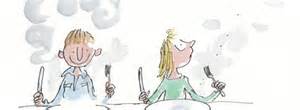 Mae tymor 2015-16 yn dechrau yn gynnar ym mis Hydref pan fydd yr Hyfforddwr Annie Zaidi, hyfforddwr chwaraewyr dan 11 yng Nghanolfan Ragoriaeth Clwb Pêl-droed Dinas Caerlŷr, Ymddiriedolaeth Gymunedol LCFC a seren ym myd chwaraeon, yn rhoi merched ysgol o bob rhan o'r sir ar brawf, gan eu hyfforddi mewn sgiliau pêl-droed ac addysgu hunanhyder iddynt feddwl am gyflawni goliau eraill, nid yn unig mewn addysg ond yn eu bywydau bob dydd. Meddai'r Cynghorydd Eryl Williams, Aelod Arweiniol dros Addysg "Mae rhaglen Cyfoethogi'r Cwricwlwm eleni yn argoeli i fod yn rhaglen ragorol. Yn gwbl gynhwysol - bydd yn denu prif ymarferwyr creadigol, gyda phroffil DU a rhyngwladol, i Sir Ddinbych er budd addysgol a chyfoethogi ein plant a phobl ifanc".I gael y newyddion diweddaraf a diweddariadau ar Gyfoethogi Cwricwlwm Sir Ddinbych ac i dderbyn rhagor o wybodaeth am y rhaglen 2015-16 cyn gynted ag y bydd manylion yn cael eu rhyddhau, edrychwch ar ein gwefan denbighshireenrichment.com neu dilynwch ni ar Twitter @cyfoeth_enrichNow Let’s Talk about Denbighshire Curriculum Enrichment…Denbighshire Education Services has been busy over the summer holidays, planning the most vibrant, exciting and imaginative Curriculum Enrichment programme Denbighshire schools have ever seen.  From big names in the world of entertainment, sport, literature, maths, science and cooking, this year’s programme will cater for everyone and include theatre, comedy, dance, music, spoken word, competitions, exhibitions, food, banquets, roadshows, festivals and events.One of the stand-out highlights announced so far in the 2015-16 line-up includes the launch of the ‘Great Denbighshire Menu 2016’.  Based on the popular BBC Two programme, ‘The Great British Menu’, Denbighshire Education Services will host an exciting and fun-packed cooking competition and invite Denbighshire’s young and aspiring chefs from Primary, Secondary and Special Schools across the county to battle it out to cook at a special banquet to mark the centenary of Roald Dahl’s birth in 2016.  The winning dishes will be chosen by a panel of celebrity judges.  Many of Roald Dahl’s wonderful revolting recipes will be bought to life.  So expect some fizzy lifting drinks and whipple-scrumptious sundaes, wormy spaghetti and green pea soup, scramble dregs and liquid chocolate.  Mouthwatering stuff!!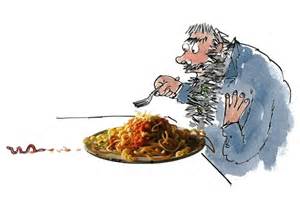 The 2015-16 season kicks off in early October when Coach Annie Zaidi, an Under 11s coach at Leicester City Football Club Centre of Excellence, LCFC Community Trust and a rising star in sport, will be putting school girls from across the county through their paces, coaching them in soccer skills and teaching them self-confidence to think about achieving other goals, not only in education but in their everyday lives.  For all the latest news and updates in Denbighshire Curriculum Enrichment and to receive more information about the 2015-16 programme as soon as details are released, check out our website denbighshireenrichment.com or follow us on Twitter @cyfoeth_enrich